		Gottesdienstordnung 		vom 25.06.2022 bis 17.07.2022 		Pfarrgemeinde St. Josef Bamberg-Gaustadt		13. – 15. Woche im Jahreskreis C25.06.	Samstag	Unbeflecktes Herz Mariä	14:00	Pfarrgottesdienst zum Beginn des Pfarrfestes und Kinderkirche26.06.	Sonntag	13. Sonntag im Jahreskreis      	Kollekte für die Pfarrei	10:00	Eucharistiefeier  für ++ Georg, Alice und Theodor Hohl u. Angeh. / (für + Christiane Pelikan) / (für ++ Ferdinand u. Kunigunda Zachas) / (für + Eva Schmitt) / (für + Anni Senninger u. Eltern) / (für ++ Kunigunde Wohlpart u. Eltern)	18:00	Jugendgottesdienst gestaltet von Jugendlichen für Jugendliche 29.06.	Mittwoch	Hl. Petrus und hl. Paulus, Apostel      	Kollekte für die Pfarrei	14:30	Eucharistiefeier mit Krankensalbung (Senioren)	18:30	Pfarrgottesdienst  02.07.	Samstag	Mariä Heimsuchung      	Kollekte für die Pfarrei	12:00	Trauung  Brautmesse für Dominik Düsel und Luisa Popp 	16:00	Portug. Eucharistiefeier  03.07.	Sonntag	14. Sonntag im JahreskreisJes 66, 10-14c / Gal 6, 14-18  / Lk 10, 1-12.17-20 	Kollekte für die Aufgaben des Heiligen Vaters (Peterspfennig)	10:00	Eucharistiefeier  für ++ Kunigunde u. Alfons Ermer u. Eltern Ritter / (für ++ Gerhard Nunner und Großeltern) / (für ++ Georg u. Margareta Lamprecht u. Theodor u. Anna Wohlpart) 06.07.	Mittwoch	Hl. Maria Goretti, Jungfrau, Märtyrin	18:30	Pfarrgottesdienst  08.07.	Freitag	Hl. Kilian, Bischof von Würzburg, und Gefährten, Märtyrer	10:00	Probe Firmung 10:00 Uhr	16:00	Eucharistiefeier zur Firmung	18:30	Eucharistiefeier zur Firmung+++Entfällt+++  09.07.	Samstag	Hl. Augustinus Zhao Rong, Priester, und Gefährten, Märtyrer in China	14:30	Tauffeier für Jakob Hoehne und Hilda Patocka 	16:00	Portug. Eucharistiefeier  10.07.	Sonntag	15. Sonntag im JahreskreisDtn 30, 10-14 / Kol 1, 15-20  / Lk 10, 25-37 	Kollekte für das „Katholisches Bildungszentrum am Oberen Stephansberg e. V.“	10:00	Eucharistiefeier  für Lebende und Verstorbene des Schützenvereines 1899 Gaustadt / (für ++ Georg u. Margarete Lamprecht) / (für + Hans Tradler) 	10:00	Kinderkirche auf dem Kirchplaatz 13.07.	Mittwoch	Hl. Heinrich II. Kaiser und Bistumspatron      	Kollekte für die Pfarrei	18:30	Pfarrgottesdienst16.07.	Samstag	Gedenktag Unserer Lieben Frau auf dem Berge Karmel	14:30	Tauffeier für Elena Schloßmacher und Tobias Pfister 17.07.	Sonntag	16. Sonntag im JahreskreisGen 18, 1-10a / Kol 1, 24-28  / Lk 10, 38-42 	Kollekte für die Pfarrei	10:00	Eucharistiefeier und Hauskommunion  für + Werner Schrepfer / 
(für + Robert Möhrlein zum Jahrestag) / (für + Erika Krug) / 
(für ++ Marek u. Janina Usarewicz) / (für ++ Familie Loch u. Muser) Beichtgelegenheit jederzeit nach VereinbarungPfarrliche Termine:Herzlichen Dank an ALLE die dazu beigetragen haben dass die Fronleichnamsprozession durch die Straßen von Gaustadt stattfinden konnte. Danke für das schmücken der Figuren und das tragen. Der Blaskapelle für die musikalische Gestaltung, der Feuerwehr für die Absperrung der Straßen, den Himmelträgern, den Ministranten, den Vorbetern, den Lautsprecherträgern und allen anderen Helfern. Vergelt`s Gott._____________________________________________________Danke möchten wir auch sagen all denen, die zum Gelingen unseres Pfarrfestes beigetragen haben. Ohne die ehrenamtliche Mithilfe vieler,  egal ob Kuchenspende, Auf- u. Abbau, Verkauf, Mithilfe in der Küche, Musik, den Ministranen, den Kita`s der KJG usw. könnte so ein Fest niemals gelingen.
Herzlichen Dank!!______________________________________________________________________Heinrichsfest 2022 raus aus der BlaseVom 08.-10.Juli findet nach zweijähriger Pause wieder unser beliebtes Heinrichsfest statt.
Unter dem Mottor "Raus aus der Blase" finden viele Aktionen und Darbietungen statt. Freitag, 08.07.202221:00 Uhr, Domplatz
Praisenight BambergSamstag, 09.07.202210:00 Uhr, St. Urban, Babenbergerring
Eucharistiefeier mit Krankensalbung für Senior*innen, Kranke und Menschen mit Behinderung
14:00 Uhr, Alte Hofhaltung
Ordens-Café und Grill
16:00 Uhr, Domplatz
Motorradgottesdienst
19:00 Uhr, Alte Hofhaltung 
"Das Leben ist bunt" - wir feiern gemeinsamSonntag, 10.07.202210:00 Uhr, Domplatz
Festgottesdienst mit Erzbischof Ludwig Schick
11.30 - 17.00 Uhr, Domberg
Buntes Progromm unter dem Motto "Raus aus der Blase"
13.00 - 16.30 Uhr, Kunigundenkapelle
Raum der Stille
14.00 Uhr, Garten des Generalvikariates
"In Frieden handeln" - eine meditative Auszeit
17.00 Uhr, Dom
Pontivikalvesper mit Erzbischof Ludwig Schick_____________________________________________Wichtiger Hinweis!Wir sind sehr gerne persönlich für Sie da, bitten Sie aber angesichts der besonderen Situation im Zusammenhang mit dem Coronavirus den Besuch des Pfarrbüros zu Ihrem eigenen und zum Schutz unserer Beschäftigten auf das absolut Notwendige zu beschränken. Gerne können Sie sich telefonisch oder schriftlich an uns wenden, siehe hierzu unsere u.st. Kontaktdaten und Zeiten der Erreichbarkeit. 
Es besteht die Möglichkeit, telefonisch einen persönlichen Besprechungstermin vor Ort zu vereinbaren. Besucher/innen, die lediglich Unterlagen im Pfarrbüro abgeben wollen, werden gebeten, diese per Post zu übersenden oder direkt in den Briefkasten vor Ort zu werfen. 
Beim persönlichen Besuch im Pfarrbüro werden Sie gebeten, einen Mindestabstand von 1,5 m zu anderen Besucher/innen und den Beschäftigten einzuhalten. Darüber hinaus weisen wir auf die geltende Maskenpflicht und die weiteren Hinweise bei Betreten des Pfarrbüros hin.
Wir bedanken uns für Ihr Verständnis und wünschen Ihnen alles Gute!Sie erreichen uns über E-Mail oder telefonisch: zu den unten genannten Öffnungszeiten.Aktuelle Meldungen finden Sie auf unserer Homepage:www.sb-bamberger-westen.de
	- montags von 8.00h bis 14.00h
	- mittwochs von 8.00h bis 13.00h und 16.00h bis 18.00h
	- freitags von 8.00h bis 12.00h besetzt.
Annahme von Messintentionen nur montags und mittwochsIn dringenden Notfällen erreichen Sie das Dompfarramt unter der Tel. 0951 2995590.Die Notfallseelsorge ist 24 Stunden täglich über die Tel. Nr. 0800 1110111 erreichbar.Mi, 29.06. 14.30hPfarrkircheSenioren: Eucharistiefeier mit Krankensalbung anschl. gemütliches Beisammensein im PfarrsaalSo, 03.07.5.45h

9.00hPfarrkirche

Basilika GößweinsteinTreffen der Wallfahrerbruderschaft zur Wallfahrt nach Gößweinstein
EucharistiefeierDi, 05.07. 16.30hKirchl. Angestellte BetriebsausflugMi, 06.07. 14.00hPfarrsaalKurs: „Mit Spaß in die 2. Lebenshälfte“Mi, 06.07.19.30hPfarrsaalPfarrgemeinderatssitzungFr, 08.07.10.00hPfarrkircheProbe für die FirmungSo, 10.07.Dom BambergHeinrichsfest, näheres auf den aushängenden PlakatenMi, 13.07.14.00hPfarrsaalKurs: „Mit Spaß in die 2. Lebenshälfte“Sa, 16.07.17.00-21.00hJugendhausKJG Sommerfest, Anmeldung unbedingt erforderlich!!!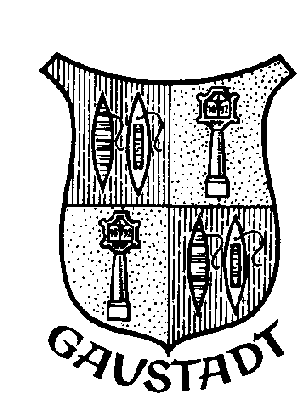 Katholisches Pfarramt Gaustadt St. JosefNeue Anschrift:
Dr.-Martinet-Str. 13a - 96049 Bamberg-GaustadtRechts neben dem Seiteneingang der KircheTel.: +49 (0951) 96588-0 – Fax: +49 (0951) 96588-32
IBAN: DE54 7705 0000 0000 1305 34BIC: BYLADEM1SKB
Kto. Nr. 130534 bei der Sparkasse Bamberg,
BLZ 770 500 00
ViSdP.: Dr. Markus Kohmann, Pfarradministrator
http://www.sb-bamberger-westen.de
st-josef.gaustadt@erzbistum-bamberg.de